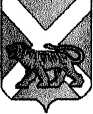 АДМИНИСТРАЦИЯ СЕРГЕЕВСКОГО СЕЛЬСКОГО ПОСЕЛЕНИЯПОГРАНИЧНОГО МУНИЦИПАЛЬНОГО РАЙОНАПРИМОРСКОГО КРАЯПОСТАНОВЛЕНИЕ24.11.2017                                       с. Сергеевка                                                 № 79Об утверждении муниципальной программы  «Развитие физической культуры, спорта и молодёжной политики в Сергеевском сельском поселении на 2018- 2020 годы» В соответствии со ст.179 Бюджетного кодекса Российской Федерации, пунктами 14, 30 части 1 статьи 14 Федерального закона от 06.10.2003 № 131-ФЗ «Об общих принципах организации местного самоуправления в Российской Федерации», Уставом Сергеевского сельского поселения, администрация Сергеевского сельского поселения  ПОСТАНОВЛЯЕТ:1. Утвердить муниципальную программу «Развитие физической культуры, спорта и молодёжной политики в Сергеевском сельском поселении на 2018-2020 годы» (прилагается). 2. Признать утратившим силу с 01.01.2018 года постановление администрации от 05.12.2016 № 110 «Об утверждении муниципальной программы «Развитие физической культуры, спорта и молодёжной политики в Сергеевском сельском поселении на 2017-2019 годы».  3. Обнародовать настоящее постановление на информационных стендах в помещениях администрации Сергеевского сельского поселения, библиотеки села Сергеевка и сельского клуба Украинка и разместить на официальном сайте Сергеевского сельского поселения (www.sp-sergeevskoe.ru.).  4. Настоящее постановление вступает в силу с момента обнародования и распространяет свое действие на отношения, возникшие с 01 января 2018 года.5. Контроль исполнения настоящего постановления оставляю за собой. Глава поселения – глава администрации Сергеевского сельского поселения                                                          Н.В. Кузнецова                                            Утверждена                                                                               постановлением администрации                                                                                    Сергеевского сельского поселения                                                                                    от «24» ноября 2017 года № 79Муниципальная программа «Развитие физической культуры спорта и молодёжной политики в Сергеевском сельском поселении на 2018-2020 годы» Паспорт муниципальной программыРаздел 1. Характеристика и анализ текущего состояниясферы реализации муниципальной Программы Основной задачей по развитию физической культуры, школьного спорта и массового спорта является обеспечение прав и возможностей жителей Сергеевского сельского поселения, вне зависимости от их возраста, материального или социального положения, на удовлетворение своих потребностей в занятиях физической культурой и спортом. Воспитание физически и нравственно здорового молодого поколения.Обеспечение условий для развития на территории поселения физической культуры, школьного спорта и массового спорта, организация проведения официальных физкультурно-оздоровительных и спортивных мероприятий Сергеевского сельского поселения.Реализация данной программы позволит:- повысить эффективность деятельности муниципальных учреждений и общественных организаций, участвующих в развитии физической культуры, спорта;- осуществлять пропаганду физической культуры и занятий спортом, здорового образа жизни, что позволит мотивировать население к систематическим занятиям.Анализ проблем, влияющих на развитие физкультуры и спорта, отсутствие  на территории многофункциональных спортивных сооружений, стадионов, залов, недостаточное финансирование физкультурно-оздоровительной и спортивно-массовой работы (слабое обеспечение спортивным инвентарем и спортивной обувью команд) в Сергеевском сельском поселении, отсутствие активной пропаганды занятий физической культурой и спортом как составляющей здорового образа жизни, недостаточное привлечение инвалидов и лиц с ограниченными возможностями здоровья к регулярным занятиям физической культурой, показывает необходимость комплексного подхода к их решению, что предполагает использование программно-целевого метода. Молодёжная политика, является неотъемлемой частью социальной политики в Сергеевском сельском поселении, определяется как деятельность администрации поселения, направленная на создание условий для успешной самореализации молодых граждан в возрасте от 14 до 30 лет, развитие потенциала молодёжи и его использование в интересах развития поселения, популяризация здорового образа жизни среди молодёжи, решение вопросов занятости молодёжи, организация досуга.Преимущество молодёжи заключается в том, что она обладает наиболее высоким, относительно других возрастных групп, творческим потенциалом. Именно молодые люди быстрее приспосабливаются к новым условиям жизни. С другой стороны, и это слабая сторона молодёжи, именно в этом возрасте жизненные ориентиры ещё неустойчивы, они только формируются и корректируются. Поэтому для молодёжи важна поддержка со стороны людей, обладающих жизненным опытом, что позволяет сориентировать, пока неявно выражены жизненные приоритеты. Необходимы  мероприятия, направленные на привлекательность ведения молодежью здорового образа жизни, его пропаганду, проведение мероприятий культурного характера, направленных на профилактику социально негативных явлений в молодежной и детской среде (экстремизм, правонарушения, алко- и наркозависимость), повышения уровня социализации молодежи, находящейся в трудной жизненной ситуации,  проведение мероприятий, направленных на военно-патриотическое воспитание допризывной молодежи, а также мероприятий нацеленных на формирование гражданской позиции и инициативы, проведение различных мероприятий для организации досуга детей и молодёжи.Реализация программы окажет благоприятное воздействие на условия проживания в поселении.2. Цели и задачи Программы Основные цели и задачи, целевые показатели, сроки и этапы реализации приведены в паспорте Программы. 3. Перечень мероприятий ПрограммыПеречень мероприятий и распределение финансирования данных мероприятий по годам приведены в Приложении № 1 к Программе.4. Механизм реализации ПрограммыПри изменении ситуации с финансированием Программы, при появлении дополнительных ресурсов заказчик Программы вправе изменять перечень мероприятий в тот или иной год реализации Программы.Основными рисками в реализации Программы являются нехватка средств местного бюджета. Это повлечёт снижению показателей реализации Программы и может быть частично или полностью компенсировано:- привлечением иных внебюджетных источников софинансирования;- уменьшением числа мероприятий, включенных в Программу.5. Ресурсное обеспечение ПрограммыПри планировании ресурсного обеспечения учитывались реальная ситуация в финансово-бюджетной сфере муниципального образования.  Мероприятия Программы реализуются за счет средств бюджета Сергеевского сельского поселения. Объем финансирования приведён в паспорте Программы, носит прогнозный характер и подлежит уточнению при разработке бюджета поселения.  6. Управление реализацией Программы и контроль за ходом ее исполненияВыполнение Программы предполагается осуществить администрацией Сергеевского сельского поселения во взаимодействии с учреждением культуры МКУ «Сельский клуб с.Украинка Сергеевского сельского поселения». Текущее управление и контроль за качественным и своевременным выполнением мероприятий программы, целевым и рациональным использованием финансовых средств, своевременным информированием о проделанной работе осуществляется финансовым отделом администрации Сергеевского сельского поселения.  Заказчик Программы обеспечивает подготовку отчетных данных об исполнении программных мероприятий и, в установленный срок, представляет отчет о выполнении настоящей программы за отчетный период в Бюджетную комиссию администрации Сергеевского сельского поселения. 7. Оценка эффективности реализации ПрограммыЭффективность Программы складывается из эффекта от реализации мероприятий Программы. Перечень целевых индикаторов (показателей),характеризующих ежегодный ход и итоги реализации ПрограммыОценка эффективности реализации целевых индикаторов Программы производится путем сравнения фактически достигнутых значений целевых индикаторов с установленными Программой значениями на основе расчетов по следующим формулам.Kn  =(Tfn / Tn) x 100%, гдеK - коэффициент эффективности хода реализации n-го целевого индикатора программы;Tfn - фактическое значение n-го целевого индикатора, достигнутое в ходе реализации программы;Tn - нормативное значение n-го целевого индикатора, утвержденное Программой на соответствующий год;n - порядковый номер целевого индикатора Программы.Оценка эффективности реализации Программы в целом определяется на основе расчетов итоговой сводной оценки по формуле:E = (SUM К / m) x 100%, где:E - эффективность реализации программы (процентов);SUM - обозначение математического суммирования;K - коэффициенты эффективности хода реализации индикаторов программы;m - количество индикаторов программы.В случае установления существенных различий (как положительных, так и отрицательных) данных между плановыми и фактическими значениями индикаторов, а также индикаторами разных лет, проводится анализ повлиявших факторов. По результатам такого анализа обосновывается изменение целевых индикаторов, а также изменение расходов бюджета. После проведения расчета общей оценки эффективности производится сопоставление полученного результата с данными, приведенными в следующей таблице:Приложение № 1                                                                                             к муниципальной программе «Развитие физической культуры, спорта и молодёжной политики в Сергеевском сельском поселении на 2018 – 2020 годы», утверждённой постановлением администрации                                                                    Сергеевского сельского поселения от 24.11.2017 № 79Предложения программных мероприятий (всего по программе – 240 тыс.руб.)Наименование муниципальной ПрограммыРазвитие физической культуры, спорта и молодёжной политики культуры в Сергеевском сельском поселении на 2018-2020 годы (далее - Программа)Основание для разработки Программыст.179 Бюджетного кодекса Российской Федерации;пункты 14, 30 части 1 статьи 14 Федерального закона от 06.10.2003 № 131-ФЗ «Об общих принципах организации местного самоуправления в Российской Федерации;Разработчик Администрация Сергеевского сельского поселенияИсполнители мероприятий Программы:Администрация Сергеевского сельского поселения, МКУ «Сельский клуб села Украинка Сергеевского сельского поселения».Основные цели Программы - обеспечение возможности для населения Сергеевского сельского поселения вести здоровый образ жизни, систематически заниматься физической культурой и спортом; - укрепление здоровья жителей средствами физической культуры и спорта, привлечение населения к занятиям физической культурой и спортом;- создание благоприятных условий для проживания в сельском поселении;- повышение социальной активности и самореализации молодежи в Сергеевском сельском поселении; - организация и осуществление мероприятий по работе с детьми и молодёжью в Сергеевском сельском поселении.Основные задачи Программы- воспитание физически и нравственно здорового молодого поколения;- повышение интереса населения к занятиям физической культурой и спортом;- обеспеченность населения доступными услугами физкультурно-спортивных сооружений, оснащение их современным оборудованием и инвентарем;- популяризация здорового образа жизни среди молодёжи;-решение вопросов занятости молодёжи, организация досуга.Сроки реализации Программы2018 – 2020 годыОбъемы и источники финансированияПрограммыМероприятия программы реализуются за счет средств бюджета Сергеевского сельского поселения. Объем финансирования программы на 2018 - 2020 годы составляет 240 тысяч рублей, в т.ч. по годам:2018 год -  80 тыс.руб.2019 год - 80 тыс.руб.2020 год - 80 тыс.руб.В качестве дополнительных источников финансирования отдельных мероприятий Программы могут привлекаться средства организаций, учреждений, предприятий, независимо от форм собственности, деятельность которых осуществляется на территории Сергеевского сельского поселения.Бюджетные ассигнования, предусмотренные в Программе, могут быть уточнены при формировании проекта местного бюджета на 2018- 2020 годы. Ожидаемые конечные результаты реализации ПрограммыВ результате реализации программы будет обеспечено:- увеличение доли населения, систематически занимающегося физической культурой и спортом; - развитие массовой физической культуры, школьного спорта, туризма, успешного выступления команд на районных спортивных соревнованиях;- широкое использование физической культуры и спорта в качестве профилактики заболеваний и укрепления здоровья населения Сергеевского сельского поселения.Целевые индикаторы муниципальной Программы:Эффективность реализации Программы оценивается с использованием групп целевых показателей, характеризующих следующее: - доля населения систематически занимающегося физической культурой и спортом (с 15,5% до 25%);- увеличение количества детей и подростков, систематически занимающихся физической культурой и спортом на территории Сергеевского сельского поселения (с 28% до 48%);- развитие патриотического воспитания у подрастающего поколения; Организация управления и система контроля за исполнением Программы:Контроль за ходом реализации Программы осуществляется Бюджетной комиссией администрации Сергеевского сельского поселения. Текущее управление программой осуществляет финансовый отдел администрации Сергеевского сельского поселения.Наименование целевого индикатора (показателя)Единицаизме- ренияЗначение целевых индикаторов       (показателей)              Значение целевых индикаторов       (показателей)              Значение целевых индикаторов       (показателей)              Значение целевых индикаторов       (показателей)              Значение целевых индикаторов       (показателей)              Наименование целевого индикатора (показателя)Единицаизме- ренияВсего 20172018201920201.Отношение численности населения Сергеевского сельского поселения систематически занимающегося физической культурой спортом2 Увеличение количества детей и подростков, систематически занимающихся физической культурой и спортом на территории Сергеевского сельского поселенияФактически полученное значение оценки эффективности в целом по ПрограммеСтепень эффективности реализации Программы80-100% и болееВысокая60-80%Хорошая30-60%Удовлетворительная0-30%Неудовлетворительная№ п/пНаименование мероприятийНаименование мероприятийНаименование мероприятийНаименование мероприятийНаименование мероприятийИсточник   финансиро-ванияИсточник   финансиро-ванияОбъём финансирования(в тыс.руб.)Объём финансирования(в тыс.руб.)Объём финансирования(в тыс.руб.)Объём финансирования(в тыс.руб.)ВсегоВсего№ п/пНаименование мероприятийНаименование мероприятийНаименование мероприятийНаименование мероприятийНаименование мероприятийИсточник   финансиро-ванияИсточник   финансиро-вания2018г.2019г.2019г.2020г.1.1Проведение спортивных массовых мероприятий для детей и взрослых в населённых пунктах, проведение смотра песни и строя, мини-футбол, велопробегиПроведение спортивных массовых мероприятий для детей и взрослых в населённых пунктах, проведение смотра песни и строя, мини-футбол, велопробегиПроведение спортивных массовых мероприятий для детей и взрослых в населённых пунктах, проведение смотра песни и строя, мини-футбол, велопробегиПроведение спортивных массовых мероприятий для детей и взрослых в населённых пунктах, проведение смотра песни и строя, мини-футбол, велопробегиПроведение спортивных массовых мероприятий для детей и взрослых в населённых пунктах, проведение смотра песни и строя, мини-футбол, велопробегиБюджет поселенияБюджет поселения888824241.2Проведения спортивных мероприятий поселенческого уровня в декаду инвалидов Проведения спортивных мероприятий поселенческого уровня в декаду инвалидов Проведения спортивных мероприятий поселенческого уровня в декаду инвалидов Проведения спортивных мероприятий поселенческого уровня в декаду инвалидов Проведения спортивных мероприятий поселенческого уровня в декаду инвалидов Бюджет поселенияБюджет поселения3333991.3Приобретение и изготовление спортивной наградной атрибутики (кубки, медали, дипломы, грамоты) для физкультурных и спортивных соревнованийПриобретение и изготовление спортивной наградной атрибутики (кубки, медали, дипломы, грамоты) для физкультурных и спортивных соревнованийПриобретение и изготовление спортивной наградной атрибутики (кубки, медали, дипломы, грамоты) для физкультурных и спортивных соревнованийПриобретение и изготовление спортивной наградной атрибутики (кубки, медали, дипломы, грамоты) для физкультурных и спортивных соревнованийПриобретение и изготовление спортивной наградной атрибутики (кубки, медали, дипломы, грамоты) для физкультурных и спортивных соревнованийБюджет поселенияБюджет поселения2222661.4Проведение туристических слётов, соревнований по спортивному ориентированию.Проведение туристических слётов, соревнований по спортивному ориентированию.Проведение туристических слётов, соревнований по спортивному ориентированию.Проведение туристических слётов, соревнований по спортивному ориентированию.Проведение туристических слётов, соревнований по спортивному ориентированию.Бюджет поселенияБюджет поселения2222661.5Агитационно - пропагандистская деятельность за здоровый образ жизни (выпуск листовок)Агитационно - пропагандистская деятельность за здоровый образ жизни (выпуск листовок)Агитационно - пропагандистская деятельность за здоровый образ жизни (выпуск листовок)Агитационно - пропагандистская деятельность за здоровый образ жизни (выпуск листовок)Агитационно - пропагандистская деятельность за здоровый образ жизни (выпуск листовок)Бюджет поселенияБюджет поселения1111331.6Приобретение спортивного инвентаря, спортивных комплексов, спортивного оборудования Приобретение спортивного инвентаря, спортивных комплексов, спортивного оборудования Приобретение спортивного инвентаря, спортивных комплексов, спортивного оборудования Приобретение спортивного инвентаря, спортивных комплексов, спортивного оборудования Приобретение спортивного инвентаря, спортивных комплексов, спортивного оборудования Бюджет поселенияБюджет поселения3128282887871.7Содержание детских спортивных площадок Содержание детских спортивных площадок Содержание детских спортивных площадок Содержание детских спортивных площадок Содержание детских спортивных площадок Бюджет поселенияБюджет поселения366615151.8Выполнение работ по подготовке и заливке катка в зимний период  Выполнение работ по подготовке и заливке катка в зимний период  Выполнение работ по подготовке и заливке катка в зимний период  Выполнение работ по подготовке и заливке катка в зимний период  Выполнение работ по подготовке и заливке катка в зимний период  Бюджет поселенияБюджет поселения303030309090Всего по программеВсего по программеВсего по программеВсего по программеВсего по программе80808080240240